Беседа « Сбереги елку»В старшей группе №2 7 декабря прошла беседа с детьми (10 человек) на тему «Сбереги елку»,  посвященная проблеме сохранения живых елей, на которой дети узнали, какое значение имеют ели для животных и людей, для всей природы в целом. Дети узнали с кем дружит ель и ее полезные свойства.Мы хозяева нашей природы, и она для нас кладовая солнца с великими сокровищами жизни. Мало того, чтобы эти сокровища охранять, их нужно беречь.Цель беседы:1. Формировать у воспитанников экологическую культуру, навыки правильного поведения с живой природой.2. Вызвать у детей положительный отклик по сбережению живой ели и бессмысленной вырубки хвойных красавиц.Не рубите елочку – она живая!Так давайте любоваться, нашей Ёлочкой в лесу,Чтобы долго- долго видеть всю её красу!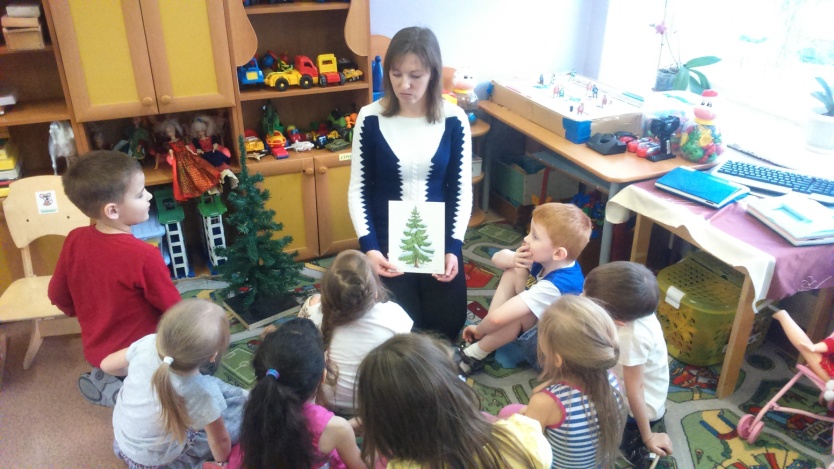 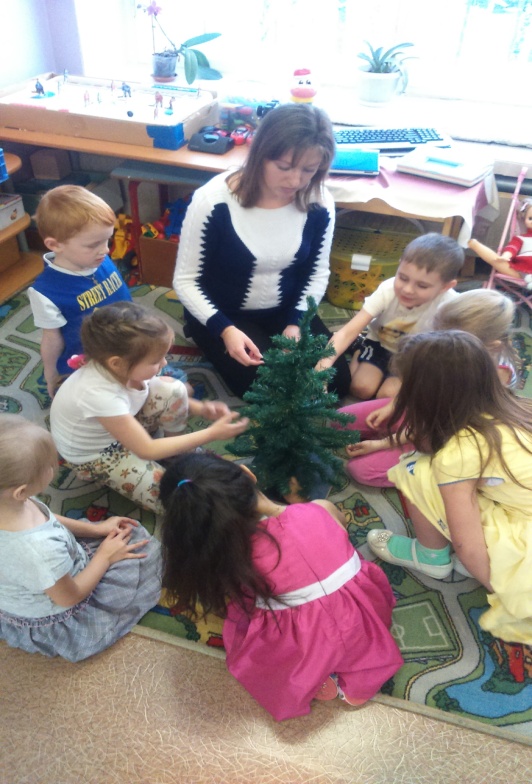 